Publicado en Madrid el 01/03/2018 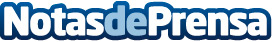 Cómo destacar con un stand publicitario, según Adam ExpoStandCómo instalar el stand publicitario perfecto para ser un gran reclamo entre el target de la empresa, qué se debe tener en cuenta y las buenas prácticas. Tipos de stand publicitarioDatos de contacto:AdamNota de prensa publicada en: https://www.notasdeprensa.es/como-destacar-con-un-stand-publicitario-segun_1 Categorias: Nacional Comunicación Marketing Eventos Recursos humanos Construcción y Materiales Consultoría http://www.notasdeprensa.es